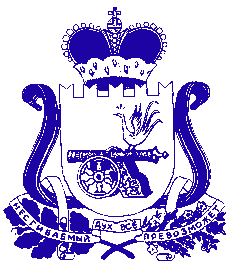 АДМИНИСТРАЦИЯ МУНИЦИПАЛЬНОГО ОБРАЗОВАНИЯ «КРАСНИНСКИЙ РАЙОН»  СМОЛЕНСКОЙ ОБЛАСТИП О С Т А Н О В Л Е Н И Еот__06.09.2019______ № __299____В соответствии  со статьей 38.1 Бюджетного кодекса Российской Федерации, пунктом 2 части 1 статьи 31 Федерального закона от 8 мая 2010 года № 83-ФЗ «О внесении изменений в отдельные законодательные акты Российской Федерации в связи с совершенствованием правового положения государственных (муниципальных) учреждений»,  пунктом 25 Плана мероприятий по совершенствованию правового положения государственных (муниципальных) учреждений, утвержденного распоряжением Правительства Российской Федерации от 05.03.2010 года  № 296-р,  Администрация муниципального образования       «Краснинский район» Смоленской областипостановляет:	1. Утвердить Перечень подведомственных получателей бюджетных средств главного распорядителя бюджетных средств  бюджета муниципального района согласно приложению.	2. Признать утратившим силу постановление Администрации  муниципального образования «Краснинский район» Смоленской области от 02.08.2011 года № 328 «Об утверждении Перечней бюджетных и казенных учреждений» 	3. Контроль за исполнением настоящего  постановления возложить на начальника Финансового управления Администрации муниципального образования    «Краснинский район» Смоленской области Т.И. Нестеренкову. Глава  муниципального образования	                  «Краснинский район»                        Смоленской области                                                                      С.В. АрхипенковПеречень подведомственных получателей бюджетных средств главного распорядителя бюджетных средств  бюджета муниципального района Об утверждении Перечня    подведомственных получателей бюджетных средств главного распорядителя бюджетных средств  бюджета муниципального районаПриложениек постановлению Администрации муниципального образования «Краснинский район» Смоленской областиот 06.09.2019  № 299Наименование главного распорядителя бюджетных средствНаименование подведомственных получателей бюджетных средств главного распорядителя бюджетных средств  бюджета муниципального районаОтдел образования Администрации муниципального образования «Краснинский район» Смоленской области Краснинское муниципальное бюджетное дошкольное образовательное учреждение детский сад «Родничок»Отдел образования Администрации муниципального образования «Краснинский район» Смоленской области муниципальное бюджетное дошкольное образовательное учреждение детский сад «Белочка»Отдел образования Администрации муниципального образования «Краснинский район» Смоленской области муниципальное бюджетное дошкольное образовательное учреждение детский сад «Солнышко» Краснинского района Смоленской областиОтдел образования Администрации муниципального образования «Краснинский район» Смоленской области муниципальное бюджетное дошкольное образовательное учреждение детский сад «Ёлочка» Краснинского района Смоленской областиОтдел образования Администрации муниципального образования «Краснинский район» Смоленской области Муниципальное бюджетное общеобразовательное учреждение Глубокинская   школа Краснинского района Смоленской областиОтдел образования Администрации муниципального образования «Краснинский район» Смоленской области Муниципальное бюджетное общеобразовательное учреждение Гусинская средняя школа Краснинского района Смоленской областиОтдел образования Администрации муниципального образования «Краснинский район» Смоленской области Муниципальное бюджетное общеобразовательное учреждение Краснинская средняя школа Краснинского района Смоленской областиОтдел образования Администрации муниципального образования «Краснинский район» Смоленской области Муниципальное бюджетное общеобразовательное учреждение Красновская школа имени Михаила Бабикова Краснинского района Смоленской областиМуниципальное бюджетное общеобразовательное учреждение Краснооктябрьская школа Краснинского района Смоленской областиМуниципальное бюджетное общеобразовательное учреждение Мерлинская   школа Краснинского района Смоленской областиМуниципальное бюджетное учреждение дополнительного образования детей «Детско-юношеская спортивная школа» пгт Красный Смоленской областимуниципальное бюджетное учреждение дополнительного образования детей «Центр воспитательной работы и детского творчества» Краснинского района Смоленской областимуниципальное казённое учреждение «Централизованная бухгалтерия учреждений образования» муниципального образования «Краснинский район» Смоленской областиОтдел культуры и спорта Администрации муниципального образования «Краснинский район» Смоленской области Муниципальное бюджетное Учреждение дополнительного образования детей «Детская школа искусств п.Красный» Смоленской областиОтдел культуры и спорта Администрации муниципального образования «Краснинский район» Смоленской области муниципальное бюджетное учреждение культуры «Краснинская районная централизованная клубная система» муниципального образования «Краснинский район» Смоленской области Отдел культуры и спорта Администрации муниципального образования «Краснинский район» Смоленской области муниципальное бюджетное учреждение культуры «Краснинская централизованная библиотечная система» муниципального образования «Краснинский район» Смоленской области Отдел культуры и спорта Администрации муниципального образования «Краснинский район» Смоленской области муниципальное бюджетное учреждение культуры «Краснинский краеведческий музей имени супругов Ерашовых» муниципального образования «Краснинский район» Смоленской области   Отдел культуры и спорта Администрации муниципального образования «Краснинский район» Смоленской области муниципальное казённое учреждение «Централизованная бухгалтерия учреждений культуры» муниципального образования «Краснинский район» Смоленской области муниципальное казенное учреждение «Техническо-транспортное предприятие по обслуживанию учреждений культуры» муниципального образования «Краснинский район» Смоленской области 